ФЕДЕРАЛЬНАЯ СЛУЖБА ПО ФИНАНСОВОМУ МОНИТОРИНГУТипология 38-Т. Использование мискодинга в целях проведения сомнительных операцийСектор: кредитные организацииПо результатам анализа поступающей в Росфинмониторинг информации отмечаются случаи использования мискодинга (замена
МСС-кода) в целях сбора платежей на сайтах нелегальных казино/букмекерских контор.На практике используются различные вариации схемы, например:Регистрируется подставная компания и создается сайт
с подставной деятельностью (беттинга (спортивные ставки) или гемблинга (азартные игры)) либо осуществляется взлом существующих сайтов для использования в противоправных целях.От имени подставной компании подается заявка на IT решение для приема онлайн-платежей через Банковского платежного агента или напрямую через Оператора.Банковский платежный агент или Оператор проверяет клиента на соответствие требованиям МПС (международной платежной системы).Оператор присваивает клиенту соответствующий код деятельности – МСС. Банковский платежный агент или Оператор предоставляет IT решение для приема безналичной оплаты на сайте.IT решение используется в противоправных целях и подключается к сайту, не имеющему отношения к заявленной компанией деятельности.Покупатель вводит данные банковской карты на сайте компании для совершения платежа.Платежные данные, например, с оплатой в онлайн-казино, попадают в банк-эквайер с МСС кодом, не соответствующим реальной деятельности. Банк-эквайер, отправляет запрос в МПС с информацией о платеже с полученным МСС кодом.МПС отправляет запрос в банк-эмитент карты плательщика для подтверждения списания средств.Банк-эмитент карты плательщика отправляет авторизационный запрос покупателю (например, 3D Secure) для подтверждения списания средств.Плательщик подтверждает списание средств (например, кодом из смс-сообщения от своего банка-эмитента).Банк-эмитент карты плательщика отправляет ответ в МПС и подтверждает списание средств со счета своего клиента. МПС передает подтверждение на перевод средств в банк-эмитент компании.Денежные средства поступают на счет подставной компании.Посредством данной схемы может осуществляться как незаконная предпринимательская деятельность, так и вывод денежных средств за рубеж.В рамках данной типологии могут наблюдаться следующие признаки:несоответствие размера поступающих платежей заявленному виду деятельности организации;системный характер списания денежных средств со счета покупателя за одни и те же услуги/товары в адрес одной организации;системный характер поступления денежных средств на счет организации от одних и тех же покупателей.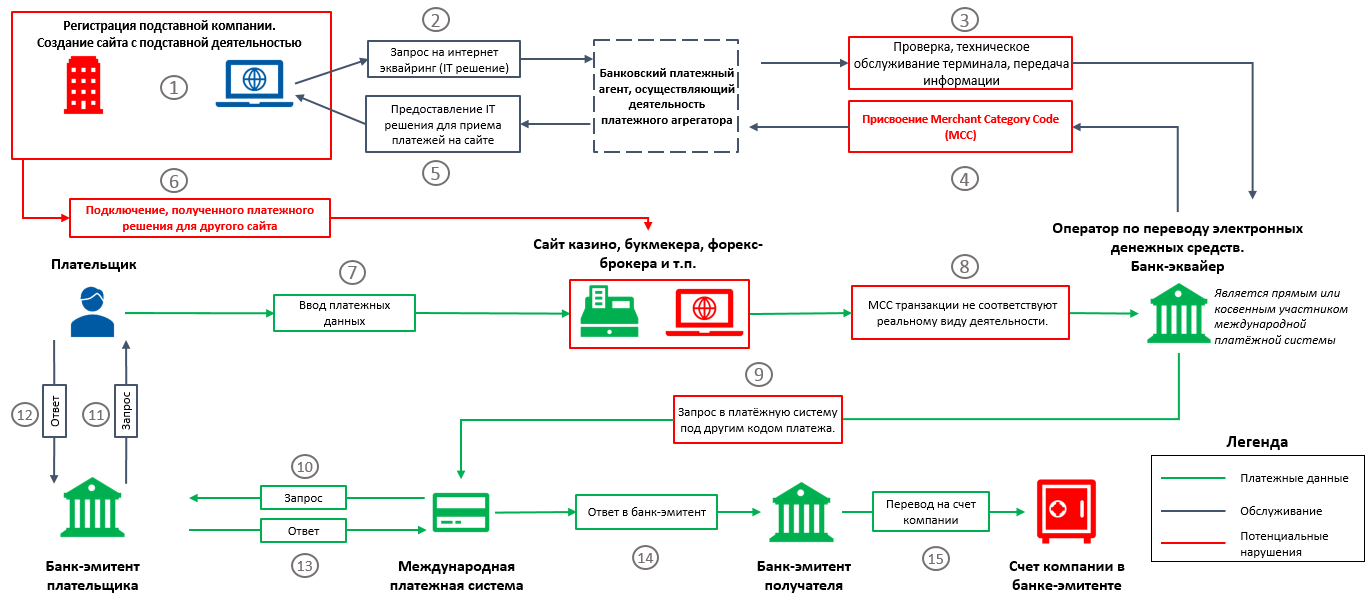 